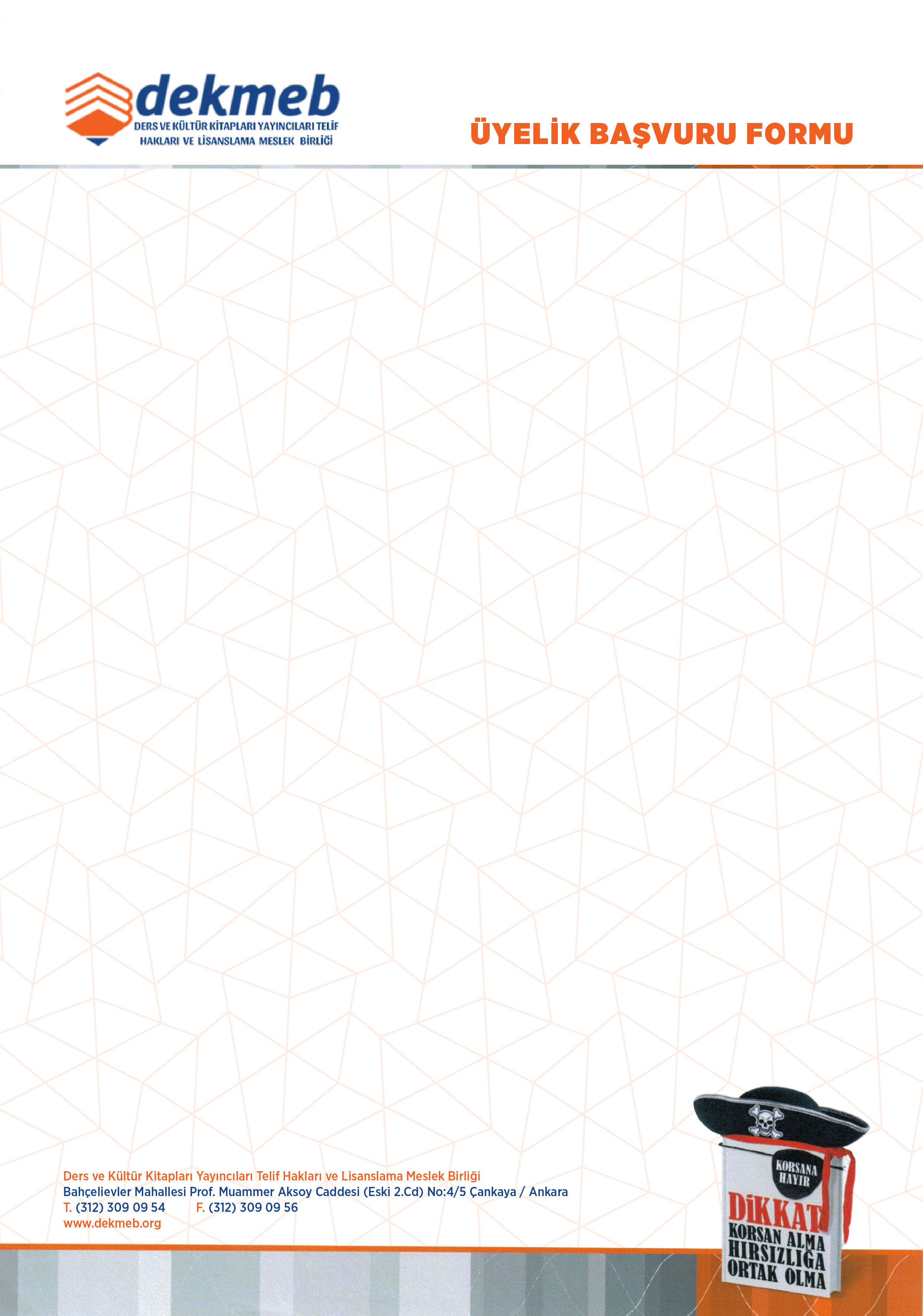      DERS VE KÜLTÜR KİTAPLARI YAYINCILARI TELİF HAKLARI VE LİSANSLAMA MESLEK BİRLİĞİ YÖNETİM KURULU BAŞKANLIĞINA                                                                                                                                                      ANKARA   ……….…………………………… No. İle Ticaret Siciline kayıtlı…………………………………………….…………………………………   ………….……………………………………………………………………………….……………………………..….. unvanlı yayımcı Şirket   olarak faaliyet gösteriyoruz.  Meslek Birliğinize üye olmak için gerekli niteliklere haiz olduğumuzu beyan eder, üyeliğe kabulümüz  hususunu onaylarınıza sunarız.  Saygılarımızla.Temsilcinin Adı SoyadıTarih ….. /….. / ……..İmza / Şirket KaşesiYetkilinin Adı Soyadı	:Doğum Yeri ve Tarihi	:Meslek veya Sanatı	: Yayıncı                                                     Uyruğu                              :  T.C.İkametgâh Adresi	:Telefon		              :                                                                  Gsm                                   :E- Posta		:                                                                  Faks                                   :Şirket Unvanı		:İş Yeri Adresi		:Telefon	         	              :                                                                   Faks                                  :E- Posta		:                                                                   Web                                  :Ticaret Sicil No	              :                                                                   Vergi No / Dairesi            :Yayıncı Sertifika No	: